                КАРАР                              № 33                     ПОСТАНОВЛЕНИЕ«30» июнь 2022 й                                                    «30»  июня 2022 г.Об утверждении Плана ярмарочных мест на территории сельского поселения Богородский сельсовет муниципального района Благовещенский районРеспублики БашкортостанВ соответствии с Законом Республики Башкортостан «О регулировании торговой деятельности в Республике Башкортостан», Указом Главы Республики Башкортостан от 23 сентября 2019 года № УГ-310 «О стратегических направлениях социально-экономического развития Республики Башкортостан до 2024 года»,  Постановлением  Правительства Республики Башкортостан от 12 октября 2021 года № 515 « Об утверждении Порядка организации ярмарок на территории Республики Башкортостан и продажи товаров (выполнения работ, оказания услуг) на них», Постановлением Администрации сельского поселения Богородский сельсовет муниципального района Благовещенский район Республики Башкортостан от 30.06.2022 года № 34 «Об утверждении Порядка  организации ярмарок на территории сельского поселения Богородский сельсовет муниципального района Благовещенский район Республики Башкортостан и продажи товаров (выполнения работ, оказания услуг) на них» Администрация сельского поселения Богородский сельсовет муниципального района Благовещенский район Республики БашкортостанП о с т а н о в л я е т:Утвердить План ярмарочных мест на территории сельского поселения Богородский сельсовет муниципального района Благовещенский район Республики Башкортостан (далее- План ярмарочных мест) согласно приложению № 1 к настоящему постановлению.Администрации сельского поселения Богородский сельсовет муниципального района Благовещенский район Республики Башкортостан определить организаторов ярмарок в соответствии с Планом ярмарочных мест.Настоящее постановление разместить на официальном сайте администрации сельского поселения Богородский сельсовет муниципального района Благовещенский район Республики Башкортостан http://bogorodsk-blagrb.ru/Контроль за исполнением настоящего постановления оставляю за собой.и.о. главы сельского поселения                                         А.И. Янгубаева                                                                                               Приложение № 1 к постановлению                                                                                              Администрации сельского поселения                                                                                               Богородский сельсовет                                                                                              Муниципального района                                                                                              Благовещенский район                                                                                               Республики Башкортостанот 30.06.2022 № 33План размещения ярмарочных площадокна территории муниципального района Благовещенский район Республики БашкортостанПриложение № 1                                                                                                                                                                                     к постановлению Администрации                                                                                                                                                                       Муниципального района                                                                                                                                                                     Благовещенский район                                                                                                                                                                           Республики Башкортостан                                                                                                                                                                                от 30.06 2022 г.                                                                                                                                                                       №33Карта- схема Плана размещения ярмарочных площадокна территории муниципального района Благовещенский район Республики БашкортостанЯрмарка с. Богородское Благовещенский район, с. Богородское, ул. Осиновка, 7 (необорудованные торговые места)площадь  ярмарки - 30 кв. метров, количество мест- 10 ед.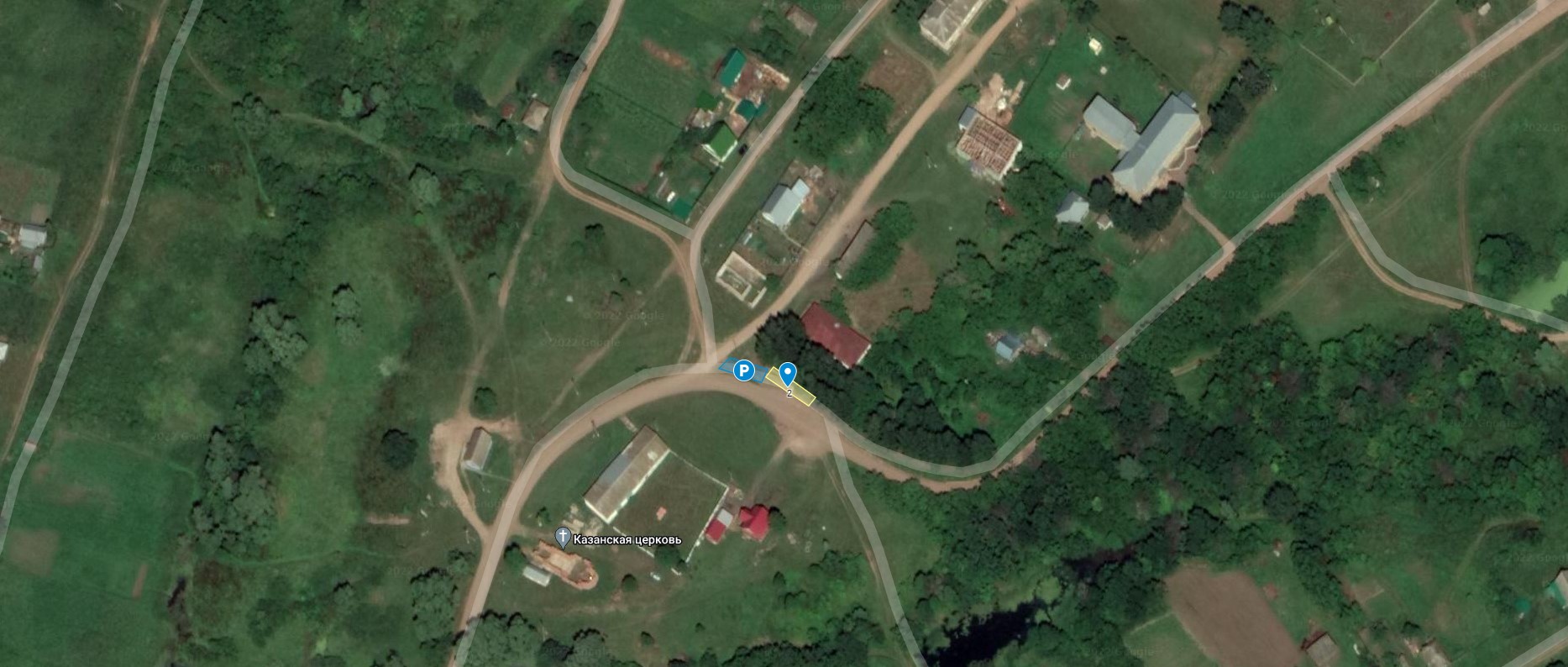 БАШКОРТОСТАН РЕСПУБЛИКАhЫ БЛАГОВЕЩЕН РАЙОНЫ МУНИЦИПАЛЬ РАЙОНЫНЫҢ БОГОРОДСКИЙ АУЫЛ СОВЕТЫАУЫЛ БИЛМƏhЕ ХАКИМИƏТЕ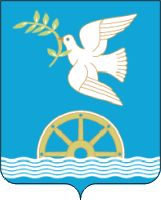 РЕСПУБЛИКА БАШКОРТОСТАН АДМИНИСТРАЦИЯ СЕЛЬСКОГО ПОСЕЛЕНИЯ БОГОРОДСКИЙ СЕЛЬСОВЕТ МУНИЦИПАЛЬНОГО РАЙОНА БЛАГОВЕЩЕНСКИЙ РАЙОН№п/пАдрес ярмарочной площадкиПлощадь ярмарочной площадкиСпециализация ярмаркиФормат ярмаркиКоличество и типы торговых мест на ярмарке, ед.Период проведения ярмаркиПримечание123456781.Ярмарка с. Богородскоенапротив здания СХПК (коопхоз) «Дружба» по адресу:Благовещенский район, с. Богородское, ул. Осиновка, 730УниверсальнаяМалый10необорудованных местЕжемесячно15 числа